RTV2 纺织品涂覆 MR2365AB产品描述：MR2365AB 液体硅橡胶是一种加温固化的双组份硅橡胶材料。本产品设计用于纺织产品。可以有条件应用在纺织产品的表面涂覆，丝网印刷，标牌制作。MR2365AB 液体硅橡胶使用了新型技术。使用时按照 100:2（重量比）的比例彻底混合 A、B 两组分后，产品会在一定温度、时间条件内固化，形成弹性的缓冲材料。固化后的弹性体具有以下特性：抵抗湿气、污物和其它大气组分；减轻机械、热冲击和震动引起的机械应力和张力； 无溶剂，无固化副产物；在-50-250℃间稳定的机械和电气性能； 优异的阻燃性。常规性能:操作工艺:（1）操作时间是以配胶量100g来测试的。操作注意事项:产品可以添加溶剂作为涂覆产品使用。推荐的溶剂是甲苯、二甲苯、石油醚。使用时先将 A 组分与溶剂混合均匀，再添加 B 组分，继续搅拌均匀后使用。搅拌时应注意同方向搅拌，否则会混入过多的气泡；容器边框和底部的胶料也应搅拌均匀，否则会出现由搅拌不均而引起局部不固化现象。浇注到产品上再次抽真空去除气泡，可提高固化后产品的综合性能。温度过低会导致固化速度偏慢，如有需要可提高加热温度或者延长固化时间。也可以通过提高固化剂的使用量来缩短固化时间。MR2365AB液体硅橡胶与含 N、S、P 等元素的化合物以及一些重金属离子化合物接触，会出现难固化或不固化的现象。这些重金属离子包括 Sn、Pb、Hg、Bi、As 等。典型性能:注：以上所有数据都在胶 180℃/20min 固化，室温条件下停放 2 小时后测定所得。包装规格:A 组分：20kg/桶；B 组分：0.4kg/瓶储存及运输:A、B 组分需避光、避热、密封保存（可作为非危险品运输及保存）；储存期 12 月（25℃）。测试项目测试标准单位A组分B组分外	观目	测---透明粘稠液体透明粘稠液体粘	度GB/T 10247-2008mPa·s（25℃）触变，不流动500±150密	度GB/T 13354-92g/cm³（25℃）1.100.99项	目单位或条件数值混合比例重量比100 : 2混合比例体积比100 : 1.82混合密度g/cm³（25℃）1.10操作时间（1）小时（25℃）≥3固化时间℃/min80/30项目测试标准单位数值硬度GB/T 531.1-2008Shore A25±4扯断伸长率GB/T 528-2009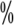 ≥200抗拉强度GB/T 528-2009Mpa≥3.0撕裂强度GB/T 529-2008kN/m≥15吸水率GB/T 8810-2005(24h,25℃) %0.01-0.02